Фототаблица осмотра конструкции расположеннойпо адресу: г. Сургут, ул. Мелик-Карамова, д. 76 от 20.09.2023.Съёмка проводилась в 10 часов 00 минут телефоном Apple iPhone 14Фото 1 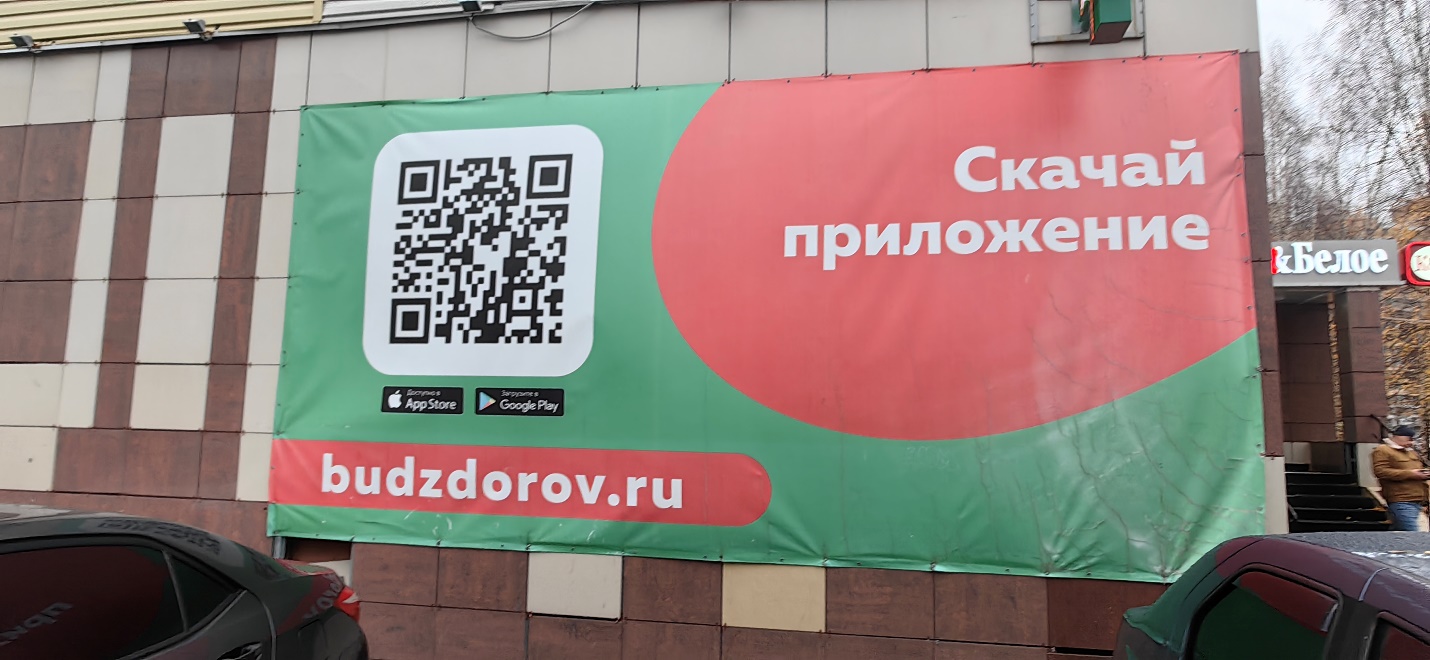 